Всероссийский конкурс яГоТОв!
⠀
Друзья, челлендж #ТренировкаГТО оказался таким успешным, что мы решили не останавливаться на достигнутом и придумали новый розыгрыш с крутыми призами!
⠀Итак, Минспорт России совместно с #комплексГТО запускает конкурс #яГоТОв!
⠀Партнерами Конкурса стали крупнейшие книжные сервисы ЛитРес Книги и MyBook – Книги и Аудиокниги , которые подготовили для Вас список книг о саморазвитии и спорте.
⠀Главным призом станет аудиоколонка Яндекс.Станция с умным помощником «Алиса», которая поможет подобрать музыку для занятий спортом.
⠀Основным условием участия является запись видеоролика, на котором зафиксировано выполнении вами 5 упражнений:
⠀
Сгибание и разгибание рук в упоре лежа на полу - 15 раз;
Поднимание туловища из положения лежа на спине - 15 раз;
Наклон вперед из положения стоя - коснуться пола пальцами рук;
Приседание - 30 раз;
Планка - простоять в классической «планке» (на локтях) - 30 секунд.
⠀Правила конкурса хоть и простые, но просим вас отнестись к их выполнению серьезно, так как не выполнение хотя бы одного из условий не позволит вам участвовать в розыгрыше призов.
⠀
Условия:
⠀Разместить видео на личной странице в ВКонтакте
⠀Указать в описании к видео следующий набор хештегов: #яГоТОв, #тренируйсядома, #спортнормажизни и 11-значный уникальный идентификационный номер участника комплекса ГТО без дефисов (#20770000013)
⠀Видеоролик должен содержать в себе выполнение всех пяти видов упражнений и иметь общую продолжительность не более 4 минут.
⠀Участник должен быть подписан на официальный аккаунт Министерство спорта Российской Федерации , а также комплекса ВФСК ГТО
⠀
Конкурс проводится с 01 мая по 01 июня 2020 года в 4 этапа.
⠀
Даты проведения розыгрышей в прямом эфире каждого из этапов:
1 этап – 11 мая 2020 года
2 этап – 18 мая 2020 года
3 этап – 25 мая 2020 года
4 этап – 01 июня 2020 года
⠀
Каждый участник имеет право принять участие в конкурсе только один раз в каждом из этапов.
⠀
Подробнее с условиями конкурса #яГоТОв вы можете ознакомиться по ссылке в описании профиля
⠀Мы с нетерпением ждем ваши видеоролики и уже готовы определить победителей.
⠀Желаем удачи!
⠀#подтяниськдвижению #ГТО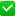 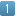 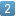 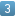 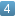 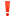 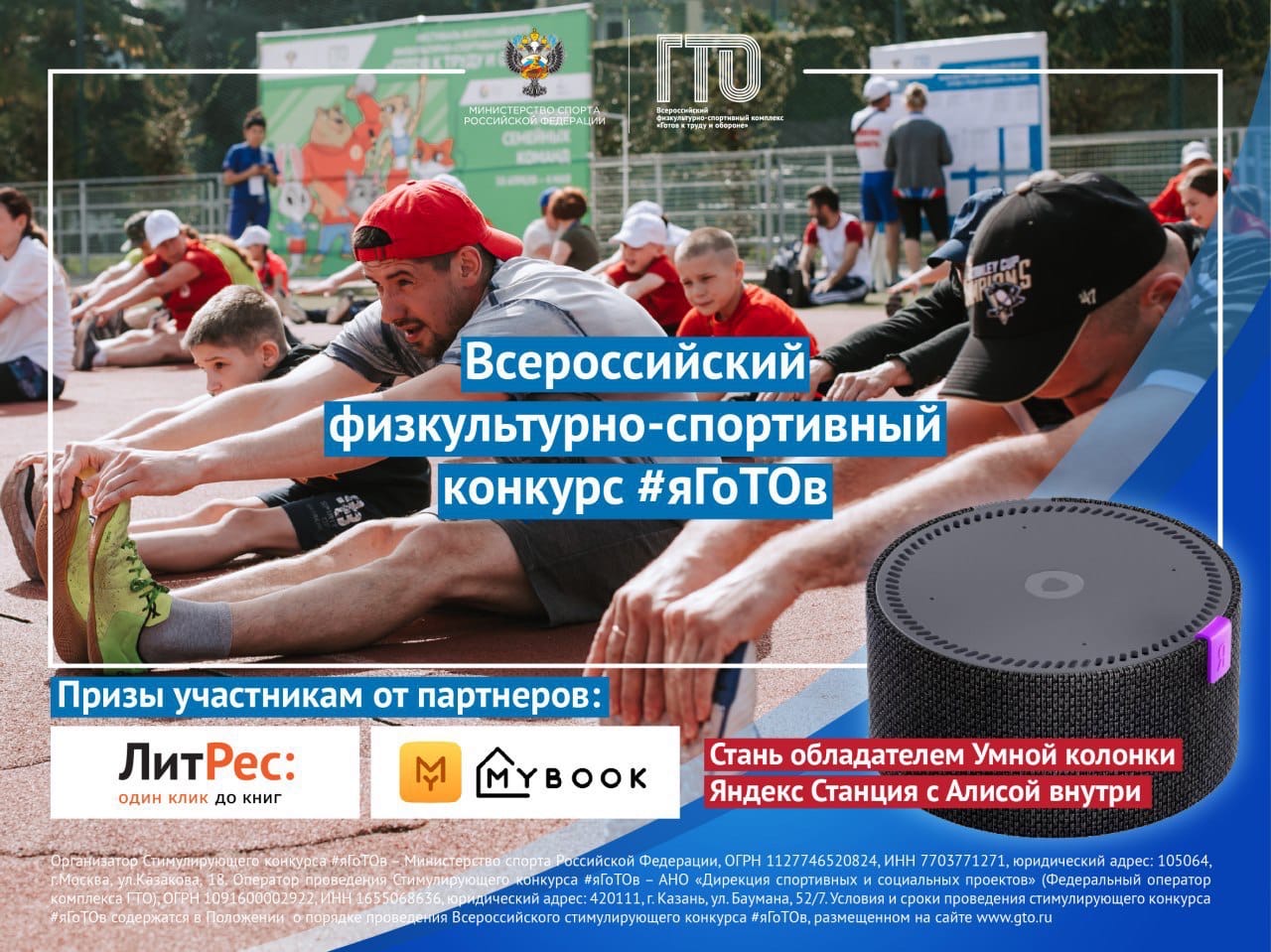 